Ott a Pont! Máriaremete - 22,5 / 12,5 / 4,5Sarokkő Egyesület2021.11.14.Információk a túráról 06-30-276-0242 lengvari.tibor@freemail.hu http://sarokko.hu 06-30-276-0242Útvonal: Máriaremete, Cserkészház -> kék sáv, kék négyzet ->  Remeteszőlős ->  piros +, piros sáv ->  Kecske-hát ->  piros sáv ->  Fekete-fej ->  piros sáv, piros + ->  Hűvösvölgy ->  sárga körséta, kék sáv, kék kör ->  Máriaremete, CserkészházTTT kiírása: https://tturak.hu/hikeOccasion/4066/details 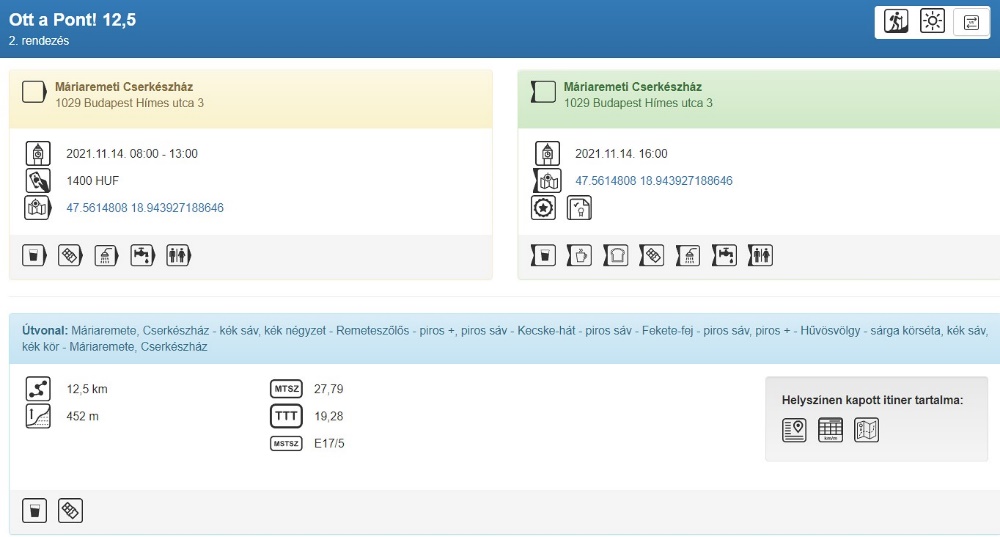 